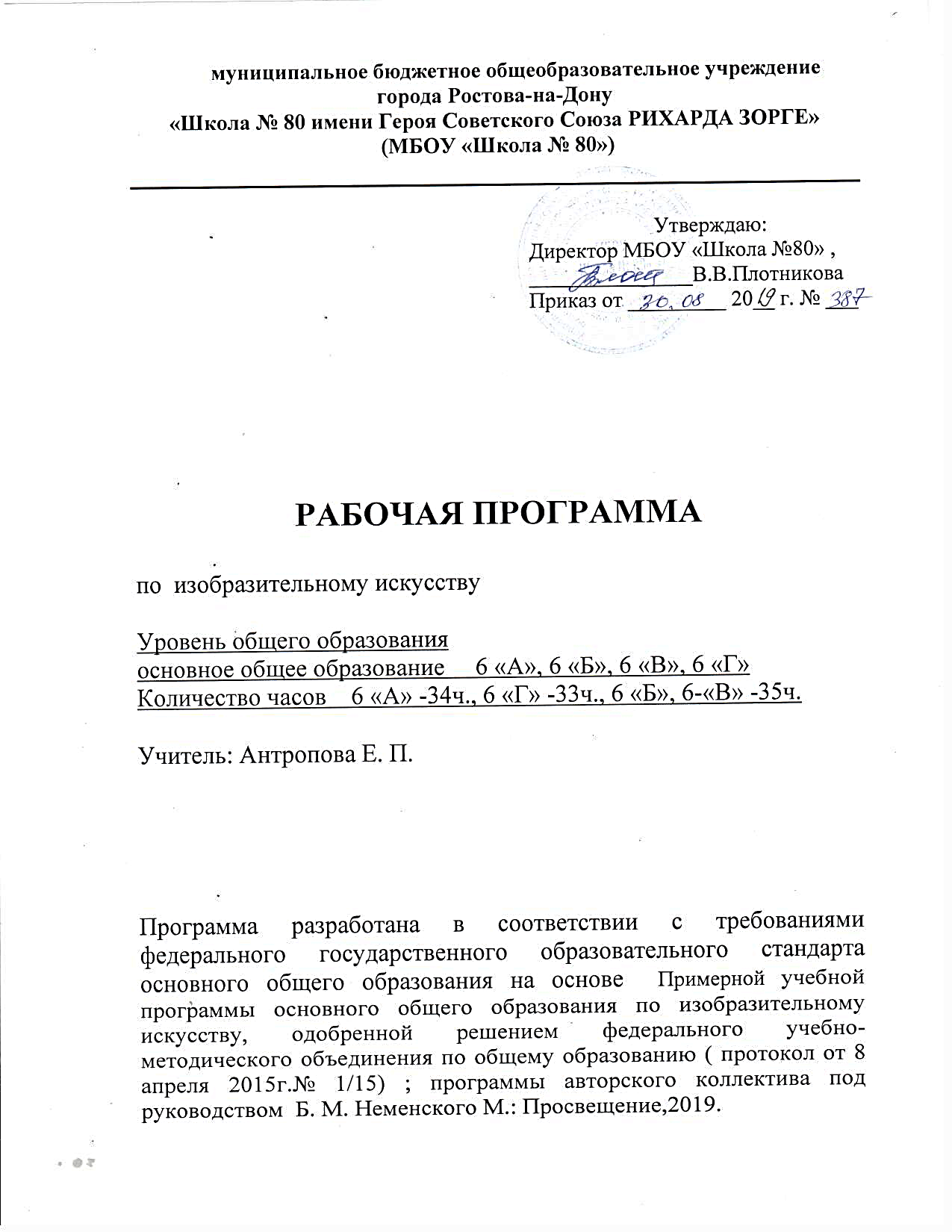 Пояснительная запискаНастоящая рабочая программа разработана в соответствии с основными положениями федерального государственного образовательного стандарта основного общего образования, Концепцией духовно-нравственного развития и воспитания личности гражданина России, планируемыми результатами основного общего образования, требованиями Примерной основной образовательной программы и  ориентирована на работу по программе авторского коллектива под руководством Б. М. Неменского  «Изобразительное искусство 5-8 классы»:/Сост.Б. М. Неменский –М.:Просвещение, 2019Программа обеспечена УМК - Изобразительное искусство: искусство в жизни человека: учебник для 6 класса общеобразовательных учреждений  /Л. А. Неменская; под ред. Б.М. Неменского –М.: Просвещение,2015Изучение изобразительного искусства в основной школе призвано сформировать у учащихся художественный способ познания мира, дать систему знаний и ценностных ориентиров на основе собственной художественно-творческой деятельности и опыта приобщения к выдающимся явлениям русской и зарубежной художественной культуры. Вклад образовательной области «Изобразительное искусство» заключается в развитии эстетического восприятия мира, в воспитании художественного вкуса, потребности в общении с прекрасным в жизни и в искусстве, в обеспечении определенного уровня эрудиции в сфере изобразительного искусства, в сознательном выборе видов художественно-творческой деятельности, в которых учащийся может проявить свою индивидуальность, реализовать творческие способности.Цель художественного образования – развитие визуально-пространственного мышления учащихся как формы эмоционально-ценностного, эстетического освоения мира, как формы самовыражения и ориентации в художественном и нравственном пространстве культуры.Основные задачи предмета «Изобразительное искусство»:• развитие художественно-творческих способностей учащихся, образного и ассоциативного мышления, фантазии, зрительно-образной памяти, эмоционально-эстетического восприятия действительности;• воспитание культуры восприятия произведений изобразительного, декоративно-прикладного искусства, архитектуры и дизайна;• освоение знаний об изобразительном искусстве как способе эмоционально-практического освоения окружающего мира; о выразительных средствах и социальных функциях живописи, графики, декоративно-прикладного искусства, скульптуры, дизайна, архитектуры; знакомство с образным языком изобразительных (пластических) искусств на основе творческого опыта;• овладение умениями и навыками художественной деятельности, разнообразными формами изображения на плоскости и в объеме (с натуры, по памяти, представлению, воображению);• формирование устойчивого интереса к изобразительному искусству, способности воспринимать его исторические и национальные особенности.Рабочая программа конкретизирует содержание предметных тем стандарта основного общего образования,  даёт  распределение учебных часов на изучение тем и разделов учебного предмета с учетом  межпредметных  и внутрипредметных связей, логики учебного процесса, возрастных особенностей учащихся, определяют минимальный набор видов художественно-творческой деятельности учащихся.Место предмета в учебном планеВ учебном плане  МБОУ «Школа №80»на изобразительное искусство в 6 классе отводится 35часов, из расчета 1 учебный час в неделю.В соответствии с годовым календарным учебным графиком МБОУ «Школа №80» и расписанием уроков  на 2019-2020 учебный год в 6 «Б»  и 6 «В» классе выделяется 35 часов, в 6 «А»  классе - 34часа, в 6 « Г» классе – 33 часа. В 6 «А» объединяются уроки№34 и №35.В 6 «Г» уроки №35 и №34объединяются с уроком №33.Планируемые результаты предметаЛичностные результаты изучения изобразительного искусства в основной школе отражаются в индивидуальных качественных свойствах учащихся:в ценностно-ориентационной сфере:формирование художественного вкуса как способности чувствовать и воспринимать пластические искусства во всем многообразии их видов и жанров;принятие мультикультурной картины современного мира;в трудовой сфере:формирование навыков самостоятельной работы при выполнении практических творческих работ;готовность к осознанному выбору дальнейшей образовательной траектории;в познавательной сфере:умение познавать мир через образы и формы изобразительного искусства.Результаты изучения изобразительного искусства в основной школе проявляются:в развитии художественно-образного, эстетического типа мышления, формировании целостного восприятия мира;в развитии фантазии, воображения, художественной интуиции, памяти;в формировании критического мышления, в способности аргументировать свою точку зрения по отношению к различным произведениям изобразительного искусства;в получении опыта восприятия произведений искусства как основы формирования коммуникативных умений.Метапредметные результаты изучения изобразительного искусства в основной школе характеризуют уровень сформированности универсальных способностей учащихся и проявляются:в умение самостоятельно определять цели своего обучения, ставить и формулировать для себя  новые задачи в учёбе и  познавательной деятельности, развивать мотивы и интересы своей познавательной деятельности;в умение самостоятельно планировать пути достижения целей, в том числе альтернативные, осознано выбирать наиболее эффективные способы решения учебных и познавательных задач;в умение оценивать правильность выполнения учебной задачи, собственные возможности её решения;в владение основами самоконтроля, самооценки, принятия решений и осуществления осознанного выбора в учебной и познавательной деятельности;в умение организовать учебное сотрудничество и совместную деятельность с учителем и сверстниками; работать индивидуально и в группе: находить общее решение и разрешать конфликты на основе согласования позиций и учета интересов; формулировать, аргументировать и отстаивать своё мнение.В области предметных результатов общеобразовательное учреждение предоставляет ученику возможность на ступени основного общего образования научиться:в познавательной сфере:познавать мир через визуальный художественный образ, представлять место и роль изобразительного искусства в жизни человека и общества;осваивать основы изобразительной грамоты, особенности образно-выразительного языка разных видов изобразительного искусства, художественных средств выразительности;приобретать практические навыки и умения в изобразительной деятельности;различать изученные виды пластических искусств;воспринимать и анализировать смысл (концепцию) художественного образа произведений пластических искусств;описывать произведения изобразительного искусства и явления культуры, используя для этого специальную терминологию, давать определения изученных понятий;в ценностно-ориентационной сфере:формировать эмоционально-ценностное отношение к искусству и к жизни, осознавать систему общечеловеческих ценностей;развивать эстетический (художественный) вкус как способность чувствовать и воспринимать пластические искусства во всем многообразии их видов и жанров, осваивать мультикультурную картину современного мира;понимать ценность художественной культуры разных народов мира и место в ней отечественного искусства;уважать культуру других народов; осваивать эмоционально-ценностное отношение к искусству и к жизни, духовно-нравственный потенциал, аккумулированный в произведениях искусства; ориентироваться в системе моральных норм и ценностей, представленных в произведениях искусства;в коммуникативной сфере:ориентироваться в социально-эстетических и информационных коммуникациях;организовывать диалоговые формы общения с произведениями искусства;в эстетической сфере:реализовывать творческий потенциал в собственной художественно-творческой деятельности, осуществлять самоопределение и самореализацию личности на эстетическом уровне;развивать художественное мышление, вкус, воображение и фантазию, формировать единство эмоционального и интеллектуального восприятия на материале пластических искусств;воспринимать эстетические  ценности, высказывать мнение о достоинствах произведений высокого и массового изобразительного искусства, уметь выделять ассоциативные связи и осознавать их роль в творческой деятельности;проявлять устойчивый интерес к искусству, художественным традициям своего народа и достижениям мировой культуры; формировать эстетический кругозор;в трудовой сфере:применять различные выразительные средства, художественные материалы и техники в своей творческой деятельности.Содержание учебного предмета.           «Изобразительное искусство в жизни человека» - 35 часовРабочая программа «Изобразительное искусство в жизни человека» для 6 класса - посвящена изучению собственно изобразительного искусства. Здесь формируются основы грамотности художественного изображения (рисунок и живопись), понимание основ изобразительного языка. В основу тематического деления положен жанровый принцип. Каждый жанр рассматривается в его историческом развитии. Это позволяет видеть изменения картины мира и образа человека, поставить в центр духовные проблемы, подчиняя им изменения в способах изображения. При этом выдерживается принцип единства восприятия и созидания. И последовательно обретаются навыки и практический опыт использования рисунка, цвета, формы, пространства согласно специфике образного строя видов и жанров изобразительного искусства.Виды изобразительного искусства и основы образного языка (8 часов)Изобразительное искусство в семье пластических искусств.Рисунок – основа изобразительного искусства.Линия и ее выразительные возможности.Пятно как средство выражения. Композиция как ритм пятен.Цвет. Основы цветоведения.Цвет в произведениях живописиОбъемные изображения в скульптуре.Основы языка изображения(обобщение темы).Мир наших вещей. Натюрморт (8 часов)Реальность и фантазия в творчестве художника.Изображение предметного мира – натюрморт.Понятие формы. Многообразие форм окружающего мира.Изображение объема на плоскости и линейная перспектива.Освещение. Свет и тень.Натюрморт в графике.Цвет в натюрморте.Выразительные возможности натюрморта.Вглядываясь в человека. Портрет (10 часов)Образ человека – главная тема искусства.Конструкция головы человека и ее пропорции.Портрет в скульптуре.Графический портретный рисунок и выразительность образа человекаПортрет в графикеСатирические образы человека.Образные возможности  освещения в портретеРоль цвета в портрете.Великие портретистыПортрет в изобразительном искусстве XX века..Человек и пространство в изобразительном искусстве. Пейзаж (9 часов)Жанры в изобразительном искусстве.Изображение пространства.Правила воздушной перспективы.Пейзаж – большой мир. Организация изображаемого пространства.Пейзаж-настроение. Природа и художник.Пейзаж в русской живописи.Городской пейзаж. Пейзаж в графике.Выразительные возможности изобразительного искусства.Язык и смысл(обобщение темы).Учебно-тематический план6 классСтартовый контроль в начале года. Он определяет исходный уровень обученности. Практическая работа или тест.Текущий контроль в форме практической работы. С помощью текущего контроля возможно диагностирование дидактического процесса, выявление его динамики, сопоставление результатов обучения на отдельных его этапах.Рубежный контроль выполняет этапное подведение итогов за триместр после прохождения тем в форме выставки или теста. Заключительный контроль. Методы диагностики – конкурс рисунков, итоговая выставка рисунков, проект, викторина, тест..№ п/пТемы, разделыКоличество часов№ п/пТемы, разделыКоличество часов1Виды изобразительного искусства и основы образного языка.82Мир наших вещей. Натюрморт83Вглядываясь в человека. Портрет104Человек и пространство в изобразительном искусстве. Пейзаж9